Instituto de Educação Infantil e JuvenilPrimavera, 2020. Londrina, 04 de Novembro.Nome: ____________________________________ Turma: 5º ano. Área do conhecimento: Educação Física | Professor: LeandroEducação Física – CIRCUITOOlá pessoal! Hoje vamos ver exemplos de circuito com várias atividades, mas gostaria que você adaptasse ao que seja possível aí na sua casa. https://www.youtube.com/watch?v=zw1-zxgsarcAprenda alguns exercícios para praticar com as crianças em casa.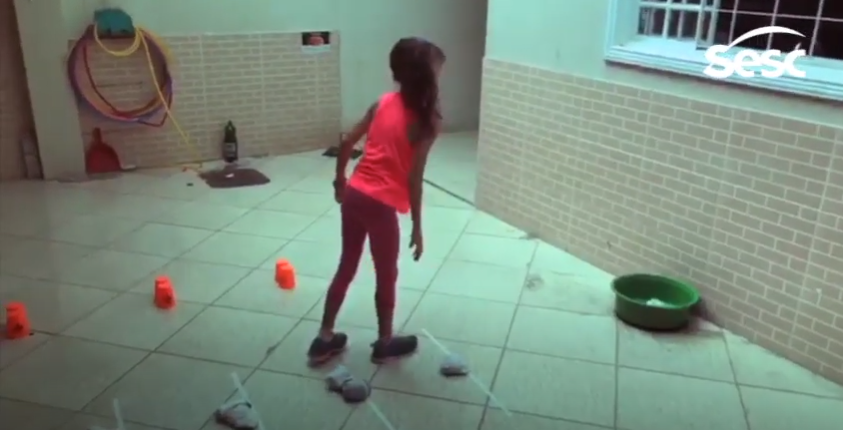 https://www.youtube.com/watch?v=nOYuH3O7Yrs BRINCADEIRAS para ESTIMULAR o DESENVOLVIMENTO DAS CRIANÇAS. 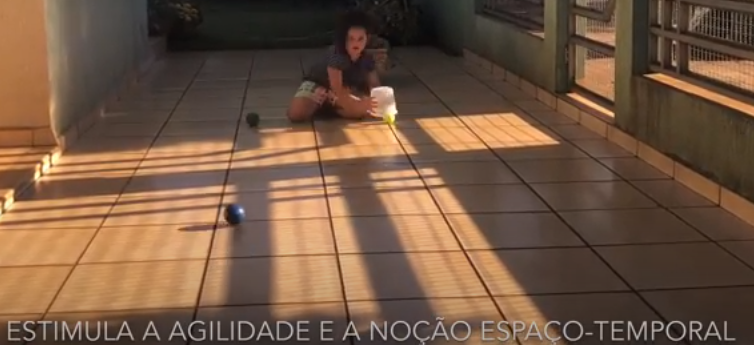 